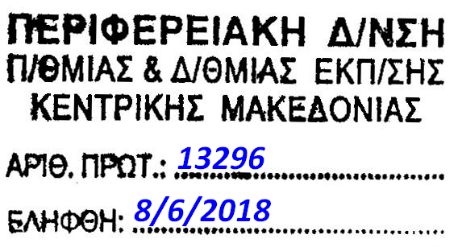 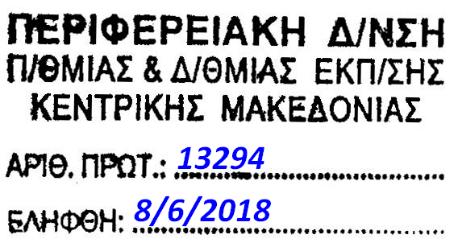 ΕΛΛΗΝΙΚΗ ΔΗΜΟΚΡΑΤΙΑ                                                                  Θεσ/νικη   8/06/2018ΥΠΟΥΡΓΕΙΟ ΠΑΙΔΕΙΑΣ,                                                                        Αρ.Πρωτοκ.:Φ.29/ ΕΡΕΥΝΑΣ & ΘΡΗΣΚΕΥΜΑΤΩΝΠΕΡΙΦ/ΚΗ Δ/ΝΣΗ Π.Ε. & Δ.Ε.ΚΕΝΤΡΙΚΗΣ ΜΑΚΕΔΟΝΙΑΣΠΡΟΣΚΛΗΣΗΗ Περιφέρεια Κεντρικής Μακεδονίας ενδιαφέρεται να προμηθευτεί  πετρέλαιο  θέρμανσης & κίνησης και υγροποιημένο αέριο  για τις ανάγκες λειτουργίας της Μαθητικής Κατασκήνωσης στη Μεταμόρφωση Χαλκιδικής συνολικού ποσού  έως   τριών   χιλιάδων (3.000,00) ευρώ με ΦΠΑ.Για την κάλυψη της δαπάνης της παρούσας πρόσκλησης έχουν εκδοθεί:Η με αρ. πρωτ 78255/Β1 /15/05/2018 μεταφορά πίστωσης στον Κ.Α.Ε. 5297 του Ε.Φ. 185 με  ΑΔΑ:617Π4653ΠΣ-Β1Π Το με αρ. πρωτ.: Φ.29/12283/24-05-2018 Πρωτογενές αίτημα 18REQ003152158/24-05-2018 Το υπ. αριθ. πρωτ.: 12447/29-05-2018  έγγραφο της  ΔΥΕΕ Θεσσαλονίκης, με θέμα: «Απόφαση Δέσμευσης πίστωσης» ΑΔΑ:6ΘΥΕ4653ΠΣ-Β07 και ΑΔΑΜ:18ΡΕQ003173902/30-05-2018, για την πληρωμή δαπάνης προμήθειας πετρελαίου θέρμανσης & κίνησης και υγροποιημένου αερίου για τις ανάγκες λειτουργίας της Μαθητικής Κατασκήνωσης στη Μεταμόρφωση Χαλκιδικής.Η υπ.αριθμ. 10/2018 τεχνική μελέτη της Ε.Μ.Κ.Φ. Προς το σκοπό καλεί τους ενδιαφερόμενους  που επιθυμούν και πληρούν τις προϋποθέσεις να καταθέσουν την προσφορά τους για την προμήθεια  πετρελαίου κίνησης και θέρμανσης  καθώς και υγροποιημένου αερίου και συγκεκριμένα : Η ανάθεση θα γίνει με βάση το κριτήριο της πλέον συμφέρουσας από οικονομική άποψη προσφοράς βάσει της τιμής ήτοι το μεγαλύτερο ποσοστό έκπτωσης επί τοις εκατό (%) υπολογιζόμενο στην νόμιμα διαμορφούμενη κάθε φορά μέση τιμή λιανικής πώλησης του είδους για την αντίστοιχη περιοχή βάσει του Παρατηρητηρίου Τιμών Υγρών Καυσίμων του Υπουργείου Ανάπτυξης και Ανταγωνιστικότητας την ημέρα παράδοσής του και είναι αντίστοιχο της ποιότητας και κάθε άλλου χαρακτηριστικού γνωρίσματός του.Οι προσφορές γίνονται δεκτές μέχρι  την Τετάρτη 13/06/2018 και ώρα 11.00 π.μ. και κατατίθενται στα γραφεία της  Διεύθυνσης Πρωτοβάθμιας Εκπαίδευσης Ν. Χαλκιδικής22ας Απριλίου 6Β,Τ.Κ.63100 Πολύγυροςείτε ηλεκτρονικά  στο mail@dipe.chal.sch.gr ή με τηλεομοιοτυπία στο   2371024235  ή αυτοπροσώπως στην ως άνω Διεύθυνση Προς απόδειξη της μη συνδρομής των λόγων αποκλεισμού από διαδικασίες σύναψης δημοσίων συμβάσεων των παρ.1 και 2 του άρθρου 73 του Ν.4412/2016, παρακαλούμε, μαζί με την προσφορά σας, να μας αποστείλετε τα παρακάτω δικαιολογητικά:α. Απόσπασμα ποινικού μητρώου. Η υποχρέωση αφορά ιδίως: αα) στις περιπτώσεις εταιρειών περιορισμένης ευθύνης (Ε.Π.Ε.) και προσωπικών εταιρειών (Ο.Ε. και Ε.Ε.), τους διαχειριστές, ββ) στις περιπτώσεις ανωνύμων εταιρειών (Α.Ε.), τον Διευθύνοντα Σύμβουλο, καθώς και όλα τα μέλη του Διοικητικού Συμβουλίου.β. Φορολογική ενημερότηταγ. Ασφαλιστική ενημερότητα (άρθρο 80 παρ.2 του Ν.4412/2016)δ. Βεβαίωση άσκησης επαγγελματικής δραστηριότητος από το επιμελητήριοε.Υπεύθυνη δήλωση ότι αποδέχονται ανεπιφύλακτα την δημοσιοποίηση των προσωπικών δεδομένων σύμφωνα με τον καν/Ε.Ε 679/2016.Ο Περιφερειακός Δ/ντης Π.Ε. & Δ.Ε.            Κεντρικής Μακεδονίας          Παναγιώτης Ζ. ΑνανιάδηςΤαχ. Δ/νση:Λεωφ. Γεωργικής Σχολής 65Τ.Κ. – Πόλη:57001, ΘεσσαλονίκηΠληροφορίες:ΠαναγιωτίδουΡάνιαΤηλέφωνο:2310 474857Φαξ:2310 474328Ιστοσελίδα:http://kmaked.pde.sch.grE-mail:oikonomiko@kmaked.pde.sch.grΚωδικοί CPV: Είδος Ποσότητα σε Λίτρα 091341000-5Πετρέλαιο θέρμανσης 1700 09134100-8Πετρέλαιο ντίζελ1700 09133000-0  Υγροποιημένο αέριο400,00